oie5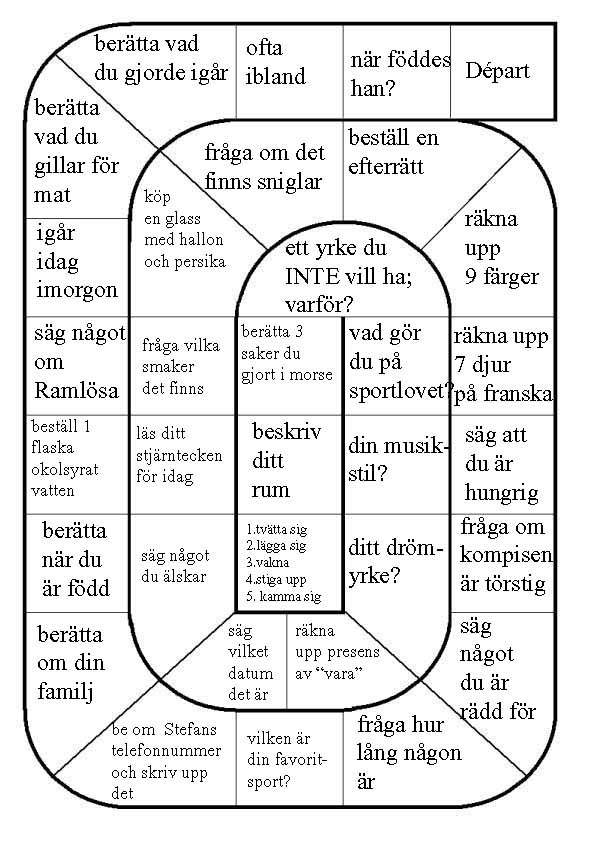 